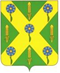 РОССИЙСКАЯ ФЕДЕРАЦИЯОРЛОВСКАЯ ОБЛАСТЬНОВОСИЛЬСКИЙ РАЙОННЫЙ СОВЕТ НАРОДНЫХ ДЕПУТАТОВРЕШЕНИЕ26 декабря 2019 года                                                                № 860  г. НовосильО внесении изменений в решение Новосильского районного Совета народных депутатов от 25 июня 2010 года № 445 «О Положении об оплате труда лиц, замещающих должности муниципальной службы и их материальном стимулировании»                                                                     Принято                                                                                                 Новосильским районным  Советом народных депутатов                                                                                                                    26 декабря 2019 года В соответствии статьей 134 Трудового Кодекса Российской Федерации, пунктом 15 статьи 7 Федерального закона от 25 декабря 2008 г. № 273-ФЗ «О противодействии коррупции», со статьёй 21 Закона Орловской области от 09.01.2008г. № 736-ОЗ «О муниципальной службе в Орловской области», Новосильский районный Совет народных депутатов решил:1. Внести в приложение решения Новосильского районного Совета народных депутатов от 25 июня 2010 № 445 «О Положении об оплате труда лиц, замещающих должности муниципальной службы и их материальном стимулировании» следующие изменения:а) изложить абзац второй пункта 2 Положения в следующей редакции: «Размер базового должностного оклада муниципального служащего составляет 2790 рубля»; б) изложить подпункт 2.6. пункта 2 Положения в следующей редакции:«2.6. Премия по итогам года выплачивается по распоряжению  администрации района.»;в) изложить пункт 4.2. Положения в следующей редакции:«4.2. Порядок выплаты премий по итогам года, а так же  иных премий.1. Муниципальным служащим в соответствии с распоряжением администрации района могут выплачиваться премии за выполнение особо важных и сложных заданий, а также иные премии.2. Премия за выполнение особо важных и сложных заданий не является гарантированной выплатой, а представляет собой дополнительную стимулирующую выплату к денежному содержанию муниципальных служащих за выполнение заданий особой важности и повышенной сложности в условиях, отличающихся от нормальных (сложность, срочность, особый режим работы), при наличии финансовой возможности бюджета района.3. Решение о выплате премии и ее размере принимается главой района в форме распоряжения администрации района одновременно по всем муниципальным служащим по представлению заместителей главы администрации района, начальников управлений и отделов.4. Премии за выполнение особо важных и сложных заданий могут выплачиваться в размере до 100 процентов ежемесячного денежного содержания.5. При определении размера премии за выполнение особо важных и сложных заданий конкретному муниципальному служащему учитываются:1) образцовое и досрочное выполнение особо важных или сложных заданий по решению вопросов местного значения в интересах населения и бюджета района;2) достижения высоких конечных результатов работы в результате внедрения новых форм и методов работы;3) существенное снижение расходов бюджета района или увеличение доходной части бюджета района, давшее экономический эффект;4) участие в судебных делах, повлекших судебно-исковое привлечение денежных средств или экономию денежных средств бюджета района;5) организация мероприятий по реализации движимого и недвижимого имущества, давшая высокий экономический эффект;6) осуществление мероприятий, содействующих реальному приросту инвестиций;7) большая организаторская работа по подготовке и проведению мероприятий районного (областного) значения и масштаба;8) перевыполнение заданий по показателям мобилизации доходов в бюджет района, снижению дебиторской задолженности и показателям развития курируемых отраслей;9) высокая исполнительская дисциплина;10) иные действия, повлекшие решение социально значимых для района проблем.6. К иным премиям относятся:1)  премии по итогам года;2) премии в связи со следующими нерабочими (праздничными) датами, профессиональными, юбилейными датами и иными праздниками:а) День местного самоуправления;б) День Новосильского района;в) День защитника Отечества или Международный женский день;г) за долголетнюю и плодотворную работу, в связи с юбилейной датой  (50, 55, 60, 65-летием), уходом на пенсию, награждением государственной наградой при условии стажа в администрации района не менее 5 лет. 7. Премии, указанные в подпункте 6 настоящего пункта могут выплачиваться муниципальным служащим в размере до ежемесячного денежного содержания.8. Лицам, замещающим должности муниципальной службы и обеспечивающим осуществление переданных государственных полномочий, могут выплачиваться премии, указанные в подпункте 6 настоящего пункта, в размере до ежемесячного денежного содержания за счет средств бюджета Новосильского района при наличии финансовой возможности в бюджете района.В случае образования экономии денежных средств, предоставленных бюджету района на оплату труда муниципальных служащих, осуществляющих исполнение переданных государственных полномочий Орловской области, сложившаяся экономия может быть направлена на выплату премий, указанных в подпункте 6 настоящего пункта, в размере, не выше размера ежемесячного денежного содержания.2. Настоящее решение вступает в силу с момента подписания, за исключением пункта а) части 1 настоящего решения, который вступает в силу с 1 января 2020 года.».ПредседательНовосильского районного Совета народных депутатов 						К.В.ЛазаревГлава Новосильского района 						А.И.ШалимовПОЯСНИТЕЛЬНАЯ ЗАПИСКАк проекту решения Новосильского районного Совета народных депутатов «О внесении изменений в решение Новосильского районного Совета народных депутатов от 25 июня 2010 года № 445 «О Положении об оплате труда лиц, замещающих должности муниципальной службы и их материальном стимулировании»Проект решения Новосильского районного Совета народных депутатов «О внесении изменений в решение Новосильского районного Совета народных депутатов от 25 июня 2010 года № 445 «О Положении об оплате труда лиц, замещающих должности муниципальной службы и их материальном стимулировании» (далее – проект решения) принимается в соответствии со  статьей 134 Трудового Кодекса Российской Федерации, пунктом 15 статьи 7 Федерального закона от 25 декабря 2008 г. № 273-ФЗ «О противодействии коррупции», со статьёй 21 Закона Орловской области от 09.01.2008г. № 736-ОЗ «О муниципальной службе в Орловской области» и в целях обеспечения повышения уровня реального содержания заработной платы муниципальных служащих с учетом уровня инфляции и в связи с ростом потребительских цен. Последнее изменение по увеличению базового оклада лица, замещающего должность муниципальной службы было в декабре 2017 года.  Увеличение базового оклада на 8,1 процента на 2020 год и последующие годы предусматривает дополнительные средства из бюджета района на фонд оплаты труда лиц, замещающих должность муниципальной службы в размере 1112,00 тыс. рублей. В связи с тем, что с 1 января 2020 года увеличивается минимальный размер оплаты труда в Российской Федерации соответственно у работников органов местного самоуправления, не являющимися муниципальными служащим увеличится заработная плата. Данная ситуация влечет за собой социальную несправедливость. 